Maquilador  Maquilador je program industrializacije. Na 20 kilometrskem pasu Mehike, ki se stika z ZDA so ustanovili posebne gospodarske cone z velikimi davčnimi olajšavami. V njih so večinoma ameriška podjetja. V teh industrijskih obratih (maquiladorsih) delajo Mehičani. Proizvodnja temelji na tem, da lahko iz Amerike uvozijo brez carinskih dajatev stroje ter polizdelke ter surovine, katere tu predelajo. Približno 80% izdelkov potem izvozijo nazaj v ZDA ali pa na druge celine.  Maquiladorski nudijo delo več kot milijon prebivalcem, leta 2000 je bilo tam že več kot 4000 takih obratov. Na boljšem pa niso le Mehičani temveč predvsem vlagatelji, saj je zemlja v Mehiki bistveni cenejša kot v ZDA, cenejše pa so tudi surovine ter delovna sila. Vlagatelji plačujejo zelo malo davkov, carin pa so celo oproščeni. Stroški z delavci so minimalni, saj Mehiška zakonodaja glede varnosti delavcev ni stroga. Slaba lastnost maquiladorsa pa je da je zaradi selitve proizvodnje na cenejši trg delo izgubilo kar nekaj Američanov in da ljudje v proizvodnji dobijo le malo denarja, saj se dobički iztekajo v roke vlagatelja.  Zaradi maquiladorsa se je v Mehiko preselilo ogromno ljudi. Le-ti so prisiljeni živeti v zelo slabih razmerah. Razmnožila so se namreč marginalna naselja. Tla, vodovje in zrak so postali zelo ogroženi, ker je onesnaževanja iz leta v leto več.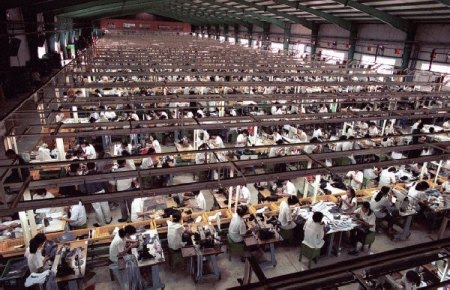 